Муниципальное автономное дошкольное образовательное учреждение Новоуральского городского округа -детский сад комбинированного вида «Гармония»структурное подразделение детский сад № 51 «Лесовичок»КОНСТРУКТсовместной образовательной деятельности с детьми 6-7 лет с ОВЗ «День защитника Отечества»(интеграция познавательно-исследовательской, коммуникативной и изобразительной деятельности)                                                                      Составитель:учитель-дефектолог                                                                      ПАНКРАТОВА  Наталия Евгеньевна,                                                                      высшая квалификационная категорияНовоуральск2022Технологическая карта организации совместной образовательной деятельности с детьмиТехнология «Интеллект-карта»Тема (проект, событие): «23 февраля - День защитника Отечества».Возрастная группа:   подготовительная к школе (6-7 лет). Форма СОД:  интеграция познавательно-исследовательской, коммуникативной и изобразительной деятельности. Форма организации подгрупповая.Учебно-методический комплект: Екжанова Е. А., Стребелева Е. А. Адаптированная основная образовательная программа дошкольного образования детей с интеллектуальными нарушениями. – М., Просвещение, 2019. Интеграция образовательных областей: «Познавательное  развитие», «Речевое развитие», «Художественно-эстетическое развитие», «Социально-коммуникативное развитие».Виды детской деятельности, лежащие в основе совместной с детьми образовательной деятельности: познавательно-исследовательская, коммуникативная, игровая, изобразительная, двигательная деятельность.Средства:наглядные: картины: герб, флаг, военный парад, открытка к празднику 23 февраля; конверт с письмом; лист бумаги формата А2 с линиями красного, синего, желтого, зеленого цвета; картины военных: артиллерист, летчик, моряк, танкист, пограничник; наборы маленьких картинок для оформления карты: красная линия - мужчина, женщина в военной форме, ветераны, фотография папы в военной форме, мальчика в костюме танкиста, конверты по числу детей с такими же разрезными картинками; синяя линия - пограничник, артиллерист, летчик, моряк, танкист, вертолет, самолет, танк, корабль, подводная лодка, парашют, пушка, бинокль, собака, шлемы танкиста и летчика, бескозырка, каска, автомат, пистолет; желтая линия - солдат занимается спортом, отдает честь, получает награду, стреляет в цель;  желтая линия - салют, праздник в детском саду, мальчик рассказывает стих, парад, концерт, соревнования; карточки «Что лишнее?» по числу детей; схемы-картинки с изображением перекладины, лесенки, флага, лодки, мишени; 5 оловянных солдатиков, цифры от 1 до 5; медали «За победу!» по числу детей;мультимедийные: ноутбук, видеоряд «Праздник День защитника Отечества»литературные: стихотворные тексты (загадки)музыкальные:  музыкальный центр; аудиозаписи: военные маршиМатериалы:магнитная доска, одноразовые скатерти на столы красного, синего, желтого, зеленого цвета; одноразовые тарелочки красного, синего, желтого, зеленого цвета; фломастеры, цветные карандаши красного, зеленого, синего, желтого цвета; простые карандаши по числу детей, наборы желтых счетных палочек по числу детей; влажные салфетки, контейнеры для мусора; сухой клей по количеству детей.Предварительная работа:- беседы о празднике День защитника Отечества;- рассматривание фотографий  из семейных альбомов «Мой папа служил в армии», иллюстраций с изображением родов войск, боевой техники;- отгадывание и разучивание загадок о военных профессиях;-  рисование воинов, военной техники, лепка военной техники, изготовление военной техники из бумаги и бросового материала;- упражнение в подборе синонимов (Отечество - Отчизна, Родина;  защитник - боец, воин, солдат: защищать Родину - охранять, беречь …).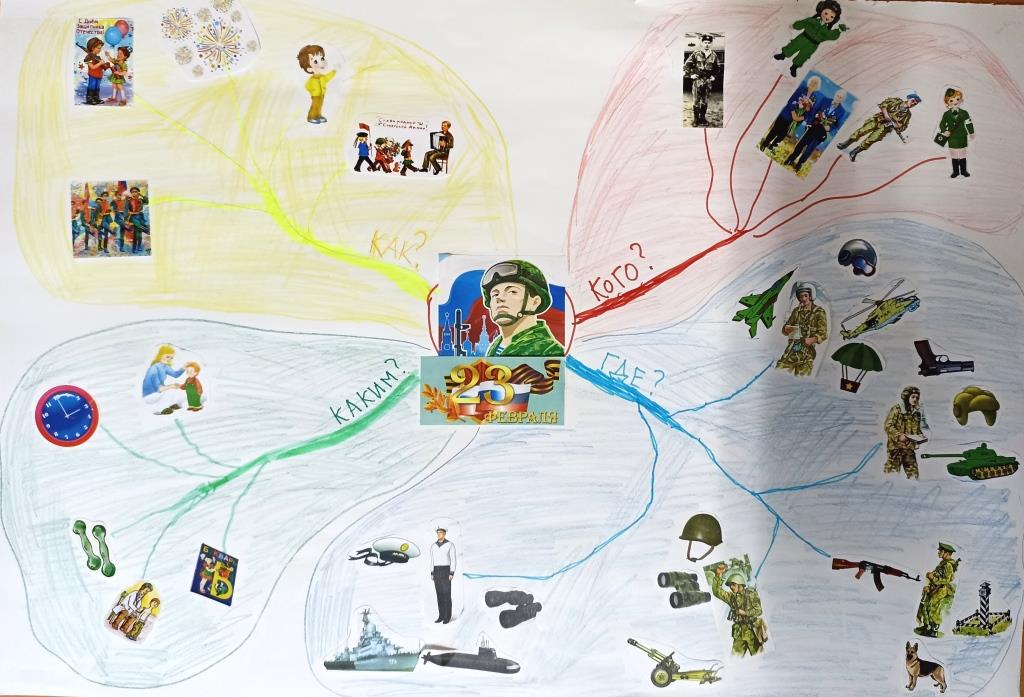 Задачи совместной познавательно-исследовательской деятельностиЗадачи с учетом особенностей воспитанников группыКоррекционно-образовательные:- закрепление представлений о государственном празднике День защитника Отечества; - уточнение представлений о родах войск,  военных профессиях, военной технике;- активизация словаря в соответствии с лексической темой «День защитника Отечества» в разных игровых ситуациях;- совершенствование грамматико-конструктивных умений в процессе умственного и речевого экспериментирования; - формирование умения составлять интеллект-карту; - составление совместного рассказа по опорным картинам интеллект-карты в процессе полисенсорных игр.Коррекционно-развивающие:- формирование когнитивной сферы (восприятия, внимания, памяти) в процессе полисенсорных игр; - развитие мыслительной активности, умения наблюдать, анализировать, фиксировать результаты, делать выводы в процессе совместной деятельности; - развитие межполушарного взаимодействия в процессе организации двигательных игр;- развитие технических навыков при работе с интеллект-картой (действия с клеем,  фломастерами, карандашами);- развитие практических и умственных действий в рамках поисково-познавательной деятельности.
           Коррекционно-воспитательные:- воспитание позитивного эмоционального отношения к совместной со взрослым и сверстниками деятельности;- воспитание интереса к  познанию окружающего мира через работу с информационными образовательными ресурсами;- воспитание  патриотизма и любви к Родине, уважения к защитникам Отечества.Костя: закрепление представлений об основных цветах, умение их находить и правильно называть;Ваня: умение правильно держать карандаш (захват  «щёпотью»); Марк: умение принимать решения и действовать самостоятельно;Дима: умение позитивно взаимодействовать со сверстниками.Этапы деятельностиСодержание деятельностиДействия, деятельность педагогаДействия, деятельность детей, выполнение которых приве- дет к достижению запла- нированных результатовПланируемый результатI.Подготовительный этап. Введение в игровую ситуацию.Глазодвигательное упражнение. Кинезиологическое упражнение «Парад»II. Основная часть. Составление интеллект-карты.Дидактическая игра «Сложи картинку»Работа с интеллект-картойДидактическая игра «Военные профессии»Дидактическая игра «Что лишнее?»Работа с интеллект-картой. Упражнение «Выполняй приказ»Упражнение на развитие межполу- шарного взаимо-  действия «Выложи предметы из палочек двумя руками»Работа с интеллект-картой.Виртуальная экскурсия.Работа с интеллект-картой.Составление рассказа о празднике по карте (плану).Рефлексия.Звучит военный марш.- Что-то в группе у нас изменилось? Да, на доске появились картины: герб, флаг, военный парад, открытка к празднику 23 февраля.- Почему появились государственные символы РФ? (Предположения детей).- Что находится в правом верхнем углу? В левом нижнем углу? В левом верхнем углу? В правом нижнем углу?- Хотите поиграть в игру «Что изменилось»? - Что изменилось?- В конверте письмо. Пишет Генерал армии, Министра Обороны Шойгу Сергей Кужугетович. «Дорогие ребята! Я знаю, что вы очень воспитанные, примерные дошколята. Знаю, что вы хотите стать ловкими, сильными, смелыми, как настоящие солдаты. В будущем мальчикам предстоит служба в Российской армии. Чтобы стать хорошим солдатом, нужно пройти специальную подготовку, научиться выполнять  разные задания и команды. Высылаю карту, которая поможет вам одержать победу и узнать все о празднике День защитника Отечества. А сражаться вы будете с заданиями и упражнениями.  Желаю удачи!»- Ребята, вы хотите победить в сражении с заданиями и отправить ответ Генералу армии?- Посмотрите, на карте расположены только опознавательные знаки - главная картина и  дорожки-стрелки разного цвета с вопросами Кого? Где? Каким? Как?  - Как вы думаете, что нам предстоит сделать? Как можно это сделать?  А еще надо ответить на вопросы: КОГО поздравляют? ГДЕ служат? КАКИМ надо быть защитнику? КАК отмечают этот праздник?- Путь нам предстоит долгий и нелегкий. Победите первое упражнение - станете настоящими бойцами. Звучит марш.- Марш на счет «раз-два-три-четыре». - На счет «раз» - хлопок, «два-три-четыре» - марш. (Повторить 2-3 раза).  - Хлопок на счет «два»: «раз-хлопок-три-четыре». (Повторить 2-3 раза). - Хлопок на счет «три». - Хлопок на счет «четыре».- Нашим оружием будут глаза, руки, мысли, а полем битвы - карта. Приступим к восстановлению карты?- Найдите первое поле битвы. Подскажет солдатик с цифрой 1. Какого оно цвета?- КОГО будем поздравлять с праздником? Ваши предположения сможем проверить. - Кто хочет выбрать конверт и сложить картинку? - Кто получился?- На какой дорожке располагаем картинки? - Кто хочет дорисовать красные линии к каждой картинке?- Молодцы, победили трудности первой линии.- Где будет следующее поле битвы?- Какого цвета это поле? Нужно ответить на вопрос ГДЕ служат защитники Отечества? - Какие военные профессии вы знаете? - Отгадайте загадку, найдите картинку-отгадку. Кто, ребята, на границе, 
Нашу землю стережет, 
Чтоб работать и учиться, 
Мог спокойно наш народ?       С пушками служить я рад,     Заправляю в них снаряд.     Нужен точный глазомер,     Чтобы верным был прицел. Самолет уже на взлете,И готов я быть в полете.Штурвал держу, смотрю на счетчик,Значит я военный ….     Бескозырка и тельняшка,
     Вьются ленты за спиной.
     По полгода ходит в море,
     Вы узнали кто такой? Гусеницы, башня, пушка,
Люк открытый на верхушке.
Та машина в поле чистом
Управляется…  - Кому что нужно для службы? Вам предстоит еще одно сражение. Среди нужных предметов есть «лишние»: пушка, хлопушка, каска, автомат;самолет, ракета, парашют, шлем летчика;военный корабль, бескозырка, мячик, подводная лодка;танк, автобус, пистолет, шлем танкиста;пограничный столб, собака, корова, бинокль.- Хотите рассказать друг другу, что нужно для службы пограничнику, моряку и т. д.? Ваня, спроси Марка: «Что нужно для службы танкисту?» - Молодцы, и эти упражнения сдались нам после нелегкого боя! Отвоевали синюю тарелочку. Продолжаем работу с картой! Можно наклеить военнослужащих и предметы, которые нужны им для службы.- Замечательно! Победили и во втором сражении! Вот что значит быть настойчивыми и не бояться трудностей! Значит, у нас будет передышка в бою!- В шеренгу становись! - Правая рука вверх, прыжок на левой ноге. Левая рука вверх, прыжок на правой ноге. Правая рука вверх, прыжок на правой ноге. Левая рука вверх, прыжок на левой ноге.- Ура! И снова идем в наступление. - Какая цифра следующая? Где солдатик с цифрой 3?- Какого цвета будет третье поле боя?- КАКИМ должен быть защитник нашей Родины?- Прежде чем ответить на вопрос, надо справиться с упражнением. - Кто хочет рассказать: КАКИМ должен быть военный? Предметы послужат вам подсказкой.- И снова - победа! Картинки с желтого поля - наши! Можно расположить их на желтой линии.- Где будет последнее поле сражения? - Кто знает, КАК отмечают  праздник День защитника Отечества? - Хотите это увидеть?- КАК отмечают  праздник День защитника Отечества? - Молодцы.  И  здесь одержали победу. Теперь мы можем закончить карту.- Вот и одержана самая главная победа! У вас получилась замечательная умная карта! Хотите  ответить Генералу армии и рассказать все о празднике День защитника Отечества? Карта поможет это сделать.- Замечательно! Одолели последнюю трудность!- Как вы думаете, все получилось?- Вам понравилось сражаться с упражнениями и заданиями?- Какое упражнение сопротивлялось дольше всех?- Мне бы хотелось поблагодарить вас за одержанную победу!- Кому вы можете рассказать о нашем сражении?- Теперь нам предстоит победу отпраздновать! А поможет нам последний солдатик. Отыщите его. - Какая у него цифра?- За победу награждают медалями. Вы сегодня были собранными, внимательными, дисциплинирован- ными, и каждого из вас ждет награда!Дефектолог обращает внимание на изменения в группе.Дефектолог задает вопрос, стимулирующий процесс мышления.Задает вопросы.Задает вопрос.Предлагает закрыть глаза и отвернуться. Меняет картинки мес- тами. В центре доски помещает конверт.Открывает конверт, читает письмо.Задает вопрос.Педагог разворачивает карту.Задает вопрос. Побуждает детей к высказываниям. Выслу-шивает предложенияЗадаёт положительный эмоциональный настрой.Вовлекает в совместную двигательную деятель- ность. Дает команды.Вовлекает в совместную деятельность.Задает вопрос.Предлагает выбрать конверт с разрезной картинкой.Педагог предлагает найти на карте красную дорожку и наклеить картинки.Задает вопросы.Выслушивает ответы.Предлагает детям загадать загадки и найти картинки-отгадки.Вовлекает в деятельность.Предлагает детям найти пару и рассказать друг другу, какие предметы оказались «лишними».Предлагает расположить картинки с синей тарелочки на синей дорожке, провести дополнительные линии.Озвучивает алгоритм движений. Вовлекает детей в совместную  двигательную деятель- ность.Задает вопрос. Предлагает найти солдатика с цифрой 3.Обращает внимание на схемы и палочки желтого цвета.Предлагает выбрать и начать игру.Задает вопрос, выслушивает ответы.Предлагает расположить картинки  на желтой линии.Задает вопрос. Выслушивает ответы.Предлагает посмотреть кадры празднования.  Демонстрирует видеоряд на ноутбуке.Предлагает обобщить увиденное.Предлагает приступить к работе. При необходи- мости предлагает разные виды помощи.Задает вопрос.Задает наводящие вопросы, собирают весь рассказ с помощью карты!Выражает искреннее восхищение.Задает вопрос.Предлагает найти солдатика.Вручает каждому медаль «За победу!»Эмоционально настраива- ются на общение.Обращают внимание на расположенные на доске картинки.Отвечают на вопрос. (Скоро праздник День защитника Отечества).Выполняют движения глазами. Отвечают на вопросы.Выражают желание.Дети рассказывают. Обнаруживают появление конверта.Внимательно слушают.Отвечают. Выражают готовность.Внимательно рассматривают.Высказывают предположе- ния (нарисовать, создать, наклеить, восстановить карту).Под марш выполняют  кинезиологические движения.Выражают желание.Дети подходят к столу, где стоит солдатик с цифрой 1.Отвечают: «Красного цвета».Ответы детей (мужчин, мальчиков …)Выбирают конверт, склады- вают картинку. Называют защитников Отечества: мужчины-военные, солдаты,  женщины военнослужащие, ветераны; те, кто служил в армии - старшие братья, дедушки, папы, мамы).Находят дорожку, называют цвет (красная дорожка). Берут с красной тарелочки картинки и располагают их на красной дорожке.Выражают желание, дорисовывают линии карты.Отвечают: «Там, где солдатик с цифрой 2», «Синего цвета».Дети отвечают.Каждый загадывает свою выученную ранее  загадку. Остальные дети отгадывают, находят картинку-отгадку.«Пограничник».«Артиллерист».«…летчик».«Моряк».«…танкистом».Берут карточки, в каждой строке зачеркивают «лишний» предмет.Проявляют  эмоциональную заинтересованность, находят пару, вступают в диалог.Дети берут с синей тарелочки картинки, располагают их на синей линии, соединяют линиями с военнослужащим предметы (танкист - шлем, танк и т. д.).Стоят в одну линию, лицом к педагогу. Быстро воспроиз- водят движения.Дети отвечают: «Цифра 3». Находят цифру.«Поле боя желтого цвета».Каждый выбирает схему, выкладывает двумя руками из палочек предмет  (флаг, перекладину, лесенку, лодку, квадрат - мишень).Отвечают: «Сильным, лов- ким, здоровым, спортивным, выносливым (перекладина, лесенка); закаленным, удалым, смелым, храбрым (лодка); умелым, отважным (мишень); - честным, умным, послушным, дисциплиниро- ванным (флаг).Берут картинки с желтой тарелочки, располагают их на желтой линии.Отвечают: «Там, где солдатик с цифрой 4».Предлагают варианты. Выражают желание. Дети называют события (салют, военный парад, праздник в детском саду, концерт с участием военных, поздравление ветеранов, спортивные соревнования, соревнования по стрельбе, выступление военного оркестра).Дети располагают картинки с зеленой тарелочки на зеленой линии, рисуют дополнительные дорожки.Выражают желание.Вступают в диалог, отвечают на вопросы.Рассказывают по плану-карте о празднике.Делятся впечатлениями и выражают собственные мысли, эмоции, чувства.Отвечают: «Цифра 5».Находят солдатика, у него медали. Положительный эмоциональный отклик. Проявление интере- са. Проявляют желание и готовность к действию. Проявление интереса.Выражение желания.Активное участие в  обсуждении.Эмоциональный отклик.Эмоциональная разрядка во время игры. Согласование движений рук и ног.Актуализация знаний о цифрах.Демонстрация умения складывать картинки из 6-8 частей.Проявление интере- са к изобразительной деятельности.Демонстрация готовности фикси- ровать результат работы при помощи схем.Демонстрация умения выразитель- но рассказывать загадки.Демонстрация умения отгадывать загадки.Выполняют упраж- нение. Демонстрация умения находить лишний предмет.Владеют диалоги-ческой формой речи.Демонстрация готовности фикси- ровать результат работы при помощи схем.Проявление интере- са к изобразительной деятельности.Демонстрация уме- ния действовать по инструкции взросло- го. Эмоциональная разрядка во время игры.Актуализация знаний о цифрах.Демонстрация умения  использо-вать на практике схемы, действовать двумя руками одновременно.Активизация словаря посредством актуа-лизации знаний о личностных качест- вах военных.Демонстрация готовности фикси- ровать результат работы при помощи схем.Внимательно смотрят.Активизация словаря посредством актуа-лизации знаний о праздновании Дня защитника Отечест- ва.Проявляют самосто- ятельность, аккурат- ность.Демонстрация умения строить связные высказыва- ния.Активное участие в рассказывании.Дети довольны своими результа- тами.Активное участие в  обсуждении. Готовность к даль- нейшей деятель- ности (совместной и самостоятельной).Положительный эмоциональный отклик. 